PROFESSIONAL EXPERIENCE REPORT 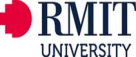 TCHE2687 (25 day  3-5 year olds placement)Becoming an Early Years ProfessionalPlease refer to the TCHE2687 Placement overview to inform the completion of this report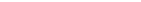 OVERALL PROGRESS  What is your overall assessment of this pre-ser-service teacher?Please mark the appropriate boxHas Passed placement ☐                     Has failed placement ☐General Commets:  StrengthsAreas that need improvementPre-Service Teacher Signature:Supervising Teacher Signature:Date:Please provide A COPY OF THIS COMPLETED REPORT to the Pre-Service TeacherPre-service teachers must upload a copy of the report to InPlace and CanvasPre-service TeacherStudent IDsEarly Childhood SettingChildren Age Range/sMentor TeacherMentor Teacher ContactDates of Professional ExperienceFrom _____ / _____ /_____To      _____ / _____ / _____No of days at placementWORK EFFECTIVELY WITH CHILDRENEVALUATIONPlease note these categories reflect indigenous descriptions. Gammon = UnsatisfactoryOrdinary = SatisfactoryDeadly = Exceeding expectationsEVALUATIONPlease note these categories reflect indigenous descriptions. Gammon = UnsatisfactoryOrdinary = SatisfactoryDeadly = Exceeding expectationsEVALUATIONPlease note these categories reflect indigenous descriptions. Gammon = UnsatisfactoryOrdinary = SatisfactoryDeadly = Exceeding expectationsKey IndicatorsGammonOrdinaryDeadlyForms effective relationships with infants/toddlers/ young children in their care that are respectful and reciprocal Uses effective verbal and non-verbal language to communicate with infants/toddlers and young children that respond to their cues in dialogues SUPPORTING COMMENTS:SUPPORTING COMMENTS:SUPPORTING COMMENTS:SUPPORTING COMMENTS:WORK TOGETHER WITH CHILDREN AND FAMILIES TO PROVIDE AN EFFECTIVE PROGRAMEVALUATIONEVALUATIONEVALUATIONKey IndicatorsGammonOrdinaryDeadlyCommunicates with infant/toddlers/young children and their families in an open manner in agreement with centre policy Demonstrates an awareness of children’s social and emotional needs Uses an increasingly complex set of positive guidance strategies to support effective relationships and conflict management Communicates and collaborates effectively and ethically with diverse communities and external stakeholders in the best interests of young learners SUPPORTING COMMENTS:SUPPORTING COMMENTS:SUPPORTING COMMENTS:SUPPORTING COMMENTS:DESIGN APPROPRIATE EXPEREIENCES BASED ON AN UNDERSTANDING OF CHILDREN’S DEVELOPMENTAL STAGESEVALUATIONEVALUATIONEVALUATIONKey IndicatorsGammonOrdinaryDeadlyEvidence of applied theoretical knowledge underpinning developmental observations, interpretations and design of learning experiences Writes meaningful learning stories for infants/ toddlers/young children that offer appropriate ‘next steps’ for learning and curriculum implementation SUPPORTING COMMENTS:SUPPORTING COMMENTS:SUPPORTING COMMENTS:SUPPORTING COMMENTS:DESIGN AND IMPLEMENT WEEKLY AND DAILY SCHEDULING FOR INFANTS OR TODDLERS OR YOUNG CHILDREN THAT PROMOTE THEIR WELLBEINGEVALUATIONEVALUATIONEVALUATIONKey IndicatorsGammonOrdinaryDeadlyEvidence of thoughtful curriculum planning to promote agency, levels of choice, exploration, inquiry and wellbeing of children in their care SUPPORTING COMMENTS:SUPPORTING COMMENTS:SUPPORTING COMMENTS:SUPPORTING COMMENTS:IMPLEMENT A PLAY CURRICULUM FOR THE CHILDRENEVALUATIONEVALUATIONEVALUATIONKey IndicatorsGammonOrdinaryDeadlyProduces a range of ideas to engage children in learning through play SUPPORTING COMMENTS:SUPPORTING COMMENTS:SUPPORTING COMMENTS:SUPPORTING COMMENTS:EVALUATE AND REFLECT ON IMPLEMENTED EXPERIENCESEVALUATIONEVALUATIONEVALUATIONKey IndicatorsGammonOrdinaryDeadlyEvidence of thoughtful reflection and evaluation on implemented experiences, linking to theoretical understandings when appropriate)SUPPORTING COMMENTS:SUPPORTING COMMENTS:SUPPORTING COMMENTS:SUPPORTING COMMENTS:ABILITY TO SUPPORT PEDAGOGICAL PRACTICEEVALUATIONEVALUATIONEVALUATIONKey IndicatorsGammonOrdinaryDeadlyCritically reflect on and apply effective pedagogical and assessment approaches that enable infants, toddlers and young children’s ‘belonging, being and becoming’ as curriculum partners Utilises appropriate digital technologies to support children’s learning SUPPORTING COMMENTS:SUPPORTING COMMENTS:SUPPORTING COMMENTS:SUPPORTING COMMENTS:IDENTIFY AND EVALUATE A RANGE OF STRATEGIES TO SUPPORT EXPRESSIVE ACTIVITIES FOR CHILDRENEVALUATIONEVALUATIONEVALUATIONKey IndicatorsGammonOrdinaryDeadlyUses a range of teaching strategies to facilitation learning e.g.; scaffolding, facilitating etcListens to children and plans for participatory learning Demonstates inclusive pedagogical practices SUPPORTING COMMENTS:SUPPORTING COMMENTS:SUPPORTING COMMENTS:SUPPORTING COMMENTS:EARLY CHILDHOOD CONTEXTEVALUATIONEVALUATIONEVALUATIONKey IndicatorsGammonOrdinaryDeadlyDemonstrate an applied understanding of literacy and numeracy learning for infants/toddlers/young children Able to plan and implement effective pedagogies during routine events SUPPORTING COMMENTS:SUPPORTING COMMENTS:SUPPORTING COMMENTS:SUPPORTING COMMENTS:CRITICALLY REFLECTS ON THE IMPORTANCE OF PHYSICAL ACTIVITY FOR THE SENSORY MOTOR CHILD AND PLANS ACCORDINGLYEVALUATIONEVALUATIONEVALUATIONKey IndicatorsGammonOrdinaryDeadlyDemonstrates an ability to implement an outdoor program to promote physical development and to support learners to build a relationship with the natural world e.g.; assist children to observe and experience nature, set up equipment appropriately for the development of the child SUPPORTING COMMENTS:SUPPORTING COMMENTS:SUPPORTING COMMENTS:SUPPORTING COMMENTS: